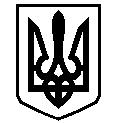  У К Р А Ї Н АВАСИЛІВСЬКА МІСЬКА РАДАЗАПОРІЗЬКОЇ ОБЛАСТІсьомого скликанняп’ятдесят друга  (позачергова)  сесіяР  І  Ш  Е  Н  Н  Я                                                                                                                                                                                                                     19 грудня  2019                                                                                                                 №  7                                                                   Про затвердження Програми на 2020 рік, Порядку та Типового договору про відшкодування компенсації за перевезення окремих пільгових категорій громадян на міських маршрутах загального користування автомобільним транспортом. Керуючись п.22. ч.1ст. 26  Закону України «Про місцеве самоврядування в Україні», ст.91 Бюджетного Кодексу України з метою виконання власних повноважень, Василівська міська радаВ И Р І Ш И Л А:1. Затвердити Програму відшкодування компенсації за перевезення окремих пільгових категорій громадян на міських маршрутах загального користування автомобільним транспортом на 2020 рік (додається)2. Затвердити Порядок відшкодування компенсації за перевезення окремих пільгових категорій громадян на міських маршрутах загального користування автомобільним транспортом (додається).3.Затвердити   Типовий договір про відшкодування компенсації за перевезення окремих пільгових категорій громадян на міських маршрутах загального користування автомобільним транспортом (додається).4. Контроль за виконанням даного рішення покласти на постійну комісію з питань бюджету, фінансів, планування соціально-економічного розвитку міста. Міський голова                                                                                                 Л.М.Цибульняк                                             ЗАТВЕРДЖЕНО                                                                                     Рішення п’ятдесят другої (позачергової)                                                                                      сесії Василівської міської ради                                               сьомого скликання                                                 19 грудня 2019  №  7ПРОГРАМАВідшкодування компенсації  за перевезення окремих пільгових категорій громадян на міських маршрутах загального користування автомобільним транспортом на 20120рік.Розділ ІЗагальна характеристика ПрограмиПрограма відшкодування компенсації за перевезення окремих пільгових категорій громадян на міських маршрутах загального користування автомобільним транспортом  (далі - Програма) направлена на організацію пільгового проїзду окремих категорій громадян на міських маршрутах загального користування та забезпечення компенсації збитків перевізників від пільгових перевезень окремих категорій громадян на міських маршрутах загального користування.Програма розроблена відповідно до Бюджетного Кодексу України, Законів України «Про автомобільний транспорт», «Про місцеве самоврядування в Україні», «Про охорону дитинства», «Про статус ветеранів війни, гарантії їх соціального захисту» та Постанови Кабінету Міністрів України від 17 березня 1993 № 354 «Про безплатний проїзд пенсіонерів на транспорті загального користування» та від 16 серпня 1994 № 555 «Про поширення чинності постанови Кабінету Міністрів України від 17 травня 1993 р. № 354».Стаття 91 Бюджетного кодексу України передбачає видатки з місцевого бюджету на місцеві програми соціального захисту окремих категорій населення та компенсаційні виплати за пільговий проїзд окремих категорій громадян.Розділ ІІМета ПрограмиМетою Програми є забезпечення реалізації прав окремих категорій громадян на пільговий проїзд автомобільним транспортом на міських автобусних маршрутах загального користування та відшкодування компенсації за перевезення окремих пільгових категорій громадян перевізникам, які здійснюють перевезення на міських маршрутах автомобільним транспортом загального користування за рахунок коштів міського бюджету.Розділ ІІІРесурсне забезпечення Програми.Обсяг фінансування уточнюється щороку при формуванні проектів місцевих бюджетів на відповідний бюджетний період у межах видатків, передбачених головному розпорядникові бюджетних коштів, відповідальному на виконання завдань і заходів Програми.Відповідно до цієї Програми за рахунок коштів міського бюджету здійснюються видатки на компенсацію пільгових  перевезень окремих категорій громадян при здійсненні послуг пасажирського автомобільного транспорту в режимі маршрутного таксі для суб’єктів господарювання на 2020 рік в загальній сумі  220  тис. грн.Розділ ІVЗаходи ПрограмиРозділ VРезультативні показники (критерії оцінки ефективності виконання заходів Програми)Завдання:Зниження соціальної напруги та посилення соціального захисту серед пільгової категорії населення міста.Компенсація вартості перевезень окремих пільгових категорій громадян автомобільним транспортом на міських маршрутах згідно укладених з перевізниками договорів.Очікуваний результат: Реалізація Програми забезпечить організацію пільгового проїзду окремих категорій громадян на міських маршрутах загального користування автомобільним транспортом та компенсацію збитків перевізникам від пільгових перевезень окремих категорій громадян автомобільним транспортом на міських маршрутах загального користування.Розділ VІСистема управління та контролю за ходом виконання Програми.Організаційний супровід та координація діяльності щодо виконання Програми здійснюється Василівською міською радою Запорізької області відповідно до Порядку відшкодування компенсації за перевезення окремих пільгових категорій громадян на міських маршрутах загального користування автомобільним транспортом на 2020 рік.Контроль за виконанням Програми здійснюється Василівською міською радою Запорізької області.Секретар ради                                                                                              О.Г.Мандичев                                             ЗАТВЕРДЖЕНО                                                                                     Рішення п’ятдесят другої  (позачергової)                                                                                      сесії Василівської міської ради                                               сьомого скликання                                                 19 грудня 2019  № 7ПОРЯДОКвідшкодування компенсації за перевезення окремих пільгових категорій громадян на міських маршрутах загального користування автомобільним транспортом.1. Загальні положення1.1. Цей порядок визначає єдиний механізм відшкодування перевізникам компенсаційних виплат, пов’язаних з перевезенням громадян, які  мають право на пільги в автомобільному транспорті міського сполучення (за винятком таксі) за рахунок коштів міського бюджету. Порядок розроблений на виконання Програми відшкодування компенсації за перевезення окремих пільгових категорій громадян.1.2. Законодавчою та нормативною підставою Порядку є Бюджетний Кодекс України, Закони України «Про автомобільний транспорт», «Про статус ветеранів війни, гарантії їх соціального захисту», Постанови Кабінету Міністрів України від 17 травня 1993 №354 «Про безплатний проїзд пенсіонерів на транспорті загального користування» та від 16 серпня 1994 №555 «Про поширення чинності Постанови Кабінету Міністрів України від 17 травня 1993 р. №354», Закони України «Про охорону дитинства», «Про місцеве самоврядування в Україні»..Дія Порядку поширюється на відшкодування компенсаційних виплат за перевезення окремих категорій громадян за рахунок коштів міського бюджету. 1.3.Цей Порядок визначає механізм відшкодування Василівською міською радою Запорізької області (далі – Міська рада) перевізникам за пільговий проїзд окремих пільгових категорій громадян за рахунок коштів міського бюджету.1.4.Загальна сума відшкодування компенсаційних виплат, пов’язаних з перевезенням громадян, які мають право на пільги, у автомобільному транспорті міського сполучення визначається кошторисними призначеннями на відповідний рік за рахунок коштів міського бюджету. 1.5. Відшкодування компенсаційних виплат проводиться на підставі договорів про відшкодування компенсації за перевезення окремих пільгових категорій громадян автомобільним транспортом загального користування, укладених між перевізниками і міською радою, яке є головним розпорядником коштів, призначених для компенсаційних виплат за пільгове перевезення окремих категорій громадян. Перевізники – отримувачі компенсаційних виплат за рахунок коштів міського бюджету за пільговий проїзд окремих категорій громадян для укладання договору з Радою подають наступну інформацію:- заяву на укладання договору;- виписку з Єдиного державного реєстру юридичних осіб та фізичних осіб-підприємців;- копію чинного договору про організацію перевезення пасажирів;- копію ліцензії;- копію розкладу руху автобусів на маршрутах;- копію свідоцтва про реєстрацію платника податку (за наявності);- довідку про маршрути, в якій вказується:найменування маршруту;назва і адреса відправного пункту та пункту прибуття;встановлені тарифи (вартість проїзду).1.6. Обліку підлягають поїздки пільгових категорій громадян, яким відповідно до законодавства України, надано право пільгового проїзду в автомобільному транспорті загального користування, а саме: -  інвалідів війни - згідно посвідчення «Інваліда війни»;- учасників бойових дій - згідно посвідчення «Учасника бойових дій» - пенсіонерів за віком - на підставі пенсійного посвідчення;- інвалідів та дітей-інвалідів - на підставі посвідчення встановленого зразка, - дітей з багатодітних сімей - на підставі посвідчення «Дитини з багатодітної сім’ї»;- учасників АТО, ООС – на підставі посвідчення «Учасник  АТО», «Учасник ООС».2. Облік фактичних перевезень громадян, яким надано право безоплатного проїзду автомобільним транспортом на міських маршрутах та визначення суми втрат за перевезення окремих пільгових категорій громадян.2.1. Безкоштовне перевезення окремих категорій громадян, що мають право на безплатний проїзд згідно з чинним законодавством та вказаних у пп. 1.6 даного Порядку, здійснюється пасажирським автотранспортом на умовах, визначених договором на перевезення пасажирів автомобільним транспортом, укладеним між перевізником та Міською радою .2.2. При посадці в автобус пільговик пред'являє водієві посвідчення про право на безкоштовне (пільгове) перевезення встановленого зразка. 2.3. Розрахунки фактично виконаних обсягів перевезень пільгових категорій населення в автобусах міських маршрутів загального користування за календарний місяць виконуються перевізниками на підставі  фактичної кількості перевезених  громадян на місяць  та вартості проїзду по кожному маршруту окремо. 2.4. В термін до 10-го числа місяця наступного за звітним, перевізники подають до Міської ради щомісячний розрахунок компенсаційних виплат за пільгове перевезення окремих категорій громадян у міському автотранспорті за відповідний місяць .3. Порядок проведення відшкодування компенсації3.1. Міська рада на підставі розрахунків, що надаються перевізниками, забезпечує відшкодування компенсаційних виплат на розрахунковий рахунок перевізників. 3.2. Міська рада бере бюджетні зобов’язання та здійснює відповідні видатки в межах бюджетних асигнувань.4. Контроль та відповідальність за порушення договірних умов4.1. Перевізник несе повну відповідальність за надання пільг на проїзд окремих категорій громадян за рахунок коштів місцевого бюджету та за достовірність поданих розрахунків.5. Порядок розгляду спорів5.1. Спори, що виникають між перевізниками та Міською радою вирішуються шляхом переговорів.5.2. У випадках недосягнення згоди між Міською радою та перевізниками спори вирішуються згідно з чинним законодавством України.Секретар ради                                                                                              О.Г.Мандичев                                             ЗАТВЕРДЖЕНО                                                                                     Рішення п’ятдесят другої  (позачергової)                                                                                      сесії Василівської міської ради                                               сьомого скликання                                                19 грудня 2019  № 7ДОГОВІР №про відшкодування компенсації за перевезення окремих пільгових категорій громадян на міських маршрутах загального користування автомобільним транспортомм. Василівка 					                     « __» _______ 20__ рокуСторони:Василівська міська рада Запорізької області, в особі міського голови – Цибульняк Людмили Михайлівни, що діє на підставі Закону України «Про місцеве самоврядування в Україні» (далі – Платник)  з однієї сторони та ______________________________, (далі – Перевізник) в особі _________________, який діє на підставі Статуту , з другої сторони, уклали даний Договір про наступне:Предмет договору1.1. Перевізник зобов’язується забезпечувати перевезення міським автомобільним транспортом загального користування окремих пільгових категорій громадян, а Платник зобов’язується здійснювати відшкодування компенсації за перевезення окремих пільгових категорій громадян міським автомобільним транспортом загального користування на умовах та в порядку, встановлених даним  Договором, за рахунок коштів з міського бюджету.2.   Умови оплати2.1. Кошти для компенсації за перевезення окремих пільгових категорій громадян перераховуються Платником на розрахунковий рахунок Перевізника, згідно з поданими ним розрахунками компенсаційних виплат за пільгове перевезення окремих категорій громадян у міському автотранспорті за відповідний місяць, виключно в межах кошторисних призначень на ці цілі.3. Права та обов’язки сторін3.1. Обов’язки Перевізника:3.1.1. Забезпечує перевезення міським автомобільним транспортом окремих пільгових категорій громадян відповідно до договору на перевезення пасажирів на міському автобусному маршруті загального користування укладеного з Василівською міською радою Запорізької області.3.1.2. Здійснює безкоштовне перевезення окремих пільгових категорій громадян, які мають право на пільговий проїзд згідно чинного законодавства України та визначені п.1.6 Порядку відшкодування компенсації за перевезення окремих пільгових категорій громадян на міських маршрутах загального користування автомобільним транспортом (Додаток), при наявності відповідного посвідчення, згідно встановлених маршрутів та розкладу руху.3.1.3. Не пізніше 10 числа кожного місяця, наступного за звітним, надає Платникові у паперовому вигляді розрахунок  компенсаційних виплат за пільгове перевезення окремих категорій громадян у міському автотранспорті за відповідний місяць .3.1.4. На вимогу Платника надає документи та/або їх копії, що підтверджують перевезення пільгових категорій населення в автобусах міських маршрутів загального користування за відповідний місяць.3.1.5. У разі зміни цін і тарифів на перевезення у 3-денний термін письмово повідомляє про це Платника з наданням підтверджуючих документів.3.2. Обов’язки Платника:3.2.1. Здійснює перерахунок коштів на компенсацію Перевізникові за перевезення окремих пільгових категорій громадян на умовах даного Договору та згідно чинного законодавства України.3.2.2. Бере на облік відповідні суми нарахувань, виключно в межах щомісячних кошторисних призначень на вказані цілі.3.3. Права Платника:3.3.1. Платник має право перевіряти достовірність поданих Перевізником розрахунків та фактичний стан надання послуг щодо перевезення окремих пільгових категорій громадян.4. Відповідальність сторін4.1. У випадку порушення своїх зобов’язань за цим Договором Сторони несуть відповідальність, визначену цим Договором та чинним законодавством.Порушенням зобов’язання  є його невиконання або неналежне виконання, тобто виконання з порушенням умов, визначених змістом зобов’язання.4.2. Сторони не несуть відповідальність за порушення своїх зобов’язань за цим Договором, якщо воно сталося не з їх вини. Сторона вважається не винуватою, якщо вона доведе, що вжила всіх залежних від неї заходів для належного виконання зобов’язання.4.3. Жодна із сторін не несе відповідальність за невиконання чи неналежне виконання своїх зобов’язань по цьому Договору, якщо це невиконання чи неналежне виконання зумовлені дією обставин непереборної сили (форс-мажорних обставин). Сторона, для якої склались форс-мажорні обставини, зобов’язана не пізніше 3 календарних днів з дати настання таких обставин повідомити у письмовій формі іншу Сторону.4.4. Сторони зобов’язуються внести зміни до Додатку № 1 Договору в разі зміни переліку окремих категорій громадян, які мають право на пільги з проїзду в транспорті згідно з чинним законодавством.4.5. Перевізник несе повну відповідальність за достовірність поданих розрахунків, зокрема щодо:- фактично здійснених рейсів за звітний період;- фактичної протяжності маршрутів;- відповідності маршрутів, визначених договором з Радою про організацію перевезень пасажирів автомобільним транспортом;- пасажиромісткості транспорту, який використовується для пільгового перевезення окремих категорій громадян, визначеного договором про організацію перевезень пасажирів автомобільним транспортом, та фактичного використання транспортних засобів за звітний період;- кількості перевезених пасажирів;- цін та тарифів на перевезення ;- нарахування податку на додану вартість ( за умови, що суб’єкт є платником даного податку).4.6. Невиконання чи неналежне виконання умов Договору може бути однією з підстав для розірвання Договору. Сторона, яка ініціює розірвання Договору, попереджає другу сторону не пізніше, як за 30 календарних днів до моменту розірвання Договору.4.7. Договір може бути розірвано за взаємною домовленістю сторін.4.8. У разі дострокового розірвання Договору Платник відшкодовує Перевізникові лише витрати, які взяті ним на облік на момент розірвання Договору, в порядку, визначеному даним Договором.Строк дії Договору та інші умови5.1. Договір набуває чинності з моменту його підписання Сторонами і діє на визначених маршрутах, до _______________ року, крім випадків дострокового його розірвання.5.2. Умови даного Договору можуть бути змінені за взаємною згодою Сторін з обов’язковим складанням письмового документу.5.3. Усі спори, що пов’язані з цим Договором вирішуються шляхом переговорів  між Сторонами. Якщо спір не може бути вирішений шляхом переговорів, він вирішується в судовому порядку за встановленою підвідомчістю та підсудністю такого спору.5.4.Даний Договір укладено у двох оригінальних примірниках, по одному для кожної із сторін, які мають  рівну юридичну силу 5.5. У випадках, не передбачених даним Договором, сторони керуються нормами чинного законодавства України.5.6. Після підписання цього Договору усі попередні переговори за ним, листування, попередні угоди та протоколи про наміри з питань, що так чи інакше стосуються цього Договору, втрачають юридичну силу.Місцезнаходження та реквізити СторінПлатник 							Перевізник______________________________               ____________________________________________________________               ____________________________________________________________               ______________________________                              ______________________________               ____________________________________________________________               ______________________________          Секретар ради                                                                                              О.Г.МандичевДодаток до Договорупро відшкодування компенсації 	за перевезення окремих пільгових категорій громадян на міських маршрутах загального користування автомобільним транспортом у Перелікпільгових категорій громадян, яким відповідно до законодавства України, надано право пільгового проїзду  в автомобільному транспорті загального користуванняМіський голова                                 ________________                  ___________________                                                                     (підпис)                                    (Прізвище, ім’я, по батькові)М.П.Керівник транспортногопідприємства (перевізник)             ______________                  ________________    М.П.                                                                         (підпис)                                  (Прізвище, ім’я, по батькові)Секретар ради                                                                                              О.Г.Мандичев№ п/пПерелік заходів програмиСтрок вико-нання заходуВиконавціДжерела ФінансуванняОрієнтовні обсяги фінансування (вартість), тис. грн.Орієнтовні обсяги фінансування (вартість), тис. грн.Очікуваний результат№ п/пПерелік заходів програмиСтрок вико-нання заходуВиконавціДжерела ФінансуванняВсьогоу тому числі, за рокамиОчікуваний результат№ п/пПерелік заходів програмиСтрок вико-нання заходуВиконавціДжерела ФінансуванняВсього2020Очікуваний результат123456781.Виплата компенсації за проїзд автомобільним транспортом пільгових категорій громадян на міських маршрутах загального користування2020Василівська міська рада Запорізької області, перевізники, які надають послуги з перевезення пільгових категорій громадян автомобільним транспортом на міських маршрутах загального користуванняМіський  бюджет220,0220,0Підвищення рівня соціального захисту окремих категорій населення через виплату компенсації за пільговий проїзд.№п/пНазва категорії пільговикаНазва пільгового посвідчення1Інваліди війниПосвідчення «Інваліда війни»2Учасники бойових дійПосвідчення «Учасника бойових дій»3Пенсіонери за вікомПенсійне посвідчення4Інваліди та діти-інвалідиПосвідчення встановленого зразка5Діти з багатодітних сімейНа підставі посвідчення встановленого зразка6Учасники АТОНа підставі посвідчення учасника АТО7Учасники ООСНа підставі посвідчення учасника ООС